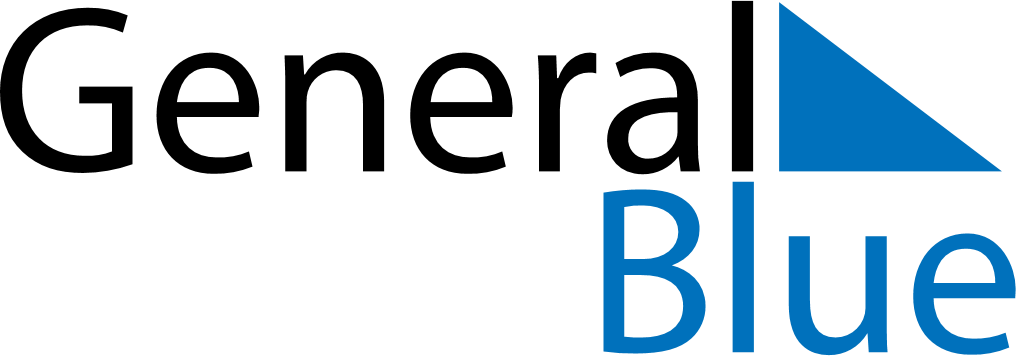 March 2026March 2026March 2026March 2026SingaporeSingaporeSingaporeSundayMondayTuesdayWednesdayThursdayFridayFridaySaturday12345667891011121313141516171819202021Hari Raya PuasaHari Raya Puasa2223242526272728293031